«Служу Отечеству»Огневая подготовкаМальчикиДевочки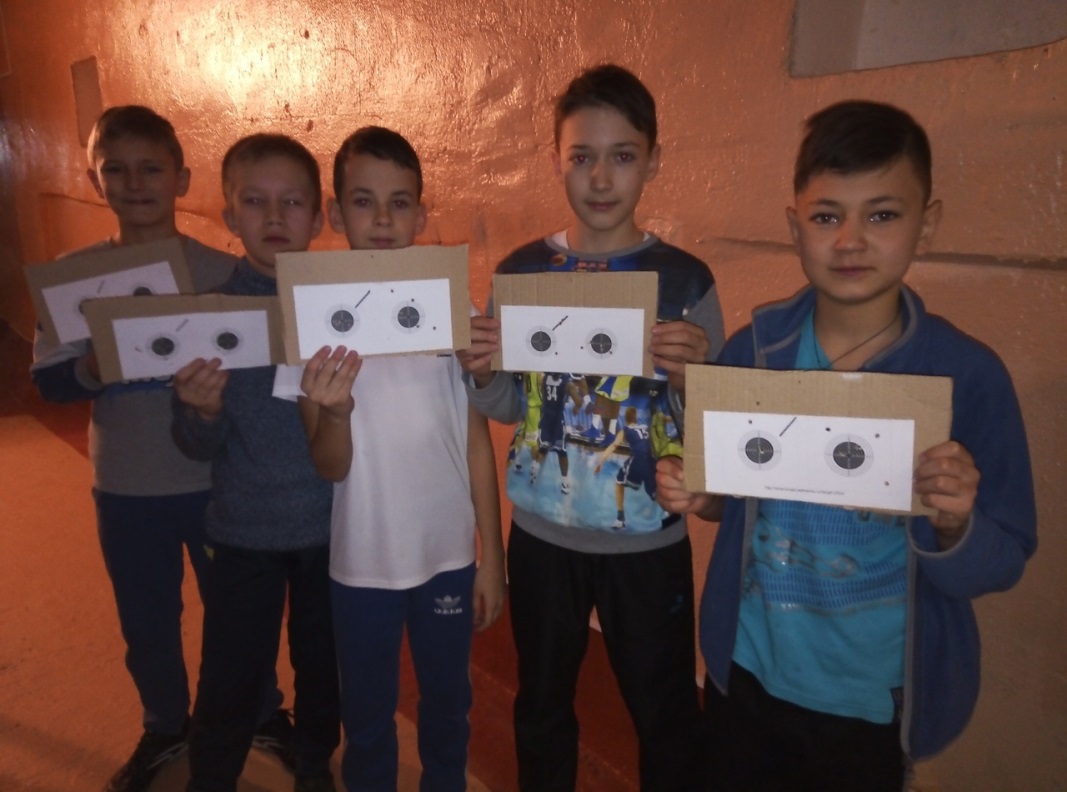 СтрельбаПротивогазЮнармия2 место (74)2 место (45,61)Школа 13 место (54)6 место (1.10.24)СтрельбаПротивогазЮнармия3 место (27)2 место (40,24)Школа 12 место (30)1 место (30,45)